		Соглашение		О принятии согласованных технических правил Организации Объединенных Наций для колесных транспортных средств, предметов оборудования и частей, которые могут быть установлены и/или использованы на колесных транспортных средствах, и об условиях взаимного признания официальных утверждений, выдаваемых на основе этих правил Организации Объединенных Наций*(Пересмотр 3, включающий поправки, вступившие в силу 14 сентября 2017 года)_________		Добавление 33 — Правила № 34 ООН		Пересмотр 2 — Поправка 6Дополнение 3 к поправкам серии 03 — Дата вступления в силу: 5 июня 2023 года		Единообразные предписания, касающиеся официального утверждения транспортных средств в отношении предотвращения опасности возникновения пожараНастоящий документ опубликован исключительно в информационных целях. Аутентичным и юридически обязательным текстом является документ ECE/TRANS/WP.29/2022/117._________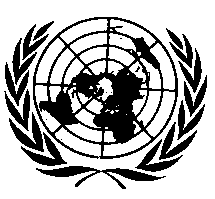 ОРГАНИЗАЦИЯ ОБЪЕДИНЕННЫХ НАЦИЙВключить новый пункт 9.7 следующего содержания:«9.7		Требования пунктов 9.6.2 и 9.6.3 считаются выполненными, если транспортное средство соответствует требованиям Правил № 153 ООН».E/ECE/324/Rev.1/Add.33/Rev.2/Amend.6−E/ECE/TRANS/505/Rev.1/Add.33/Rev.2/Amend.6E/ECE/324/Rev.1/Add.33/Rev.2/Amend.6−E/ECE/TRANS/505/Rev.1/Add.33/Rev.2/Amend.6E/ECE/324/Rev.1/Add.33/Rev.2/Amend.6−E/ECE/TRANS/505/Rev.1/Add.33/Rev.2/Amend.615 June 2023